   Metropolitan Council Environmental Services   Industrial Waste & Pollution Prevention Section   390 Robert Street North   St. Paul, MN 55101-1805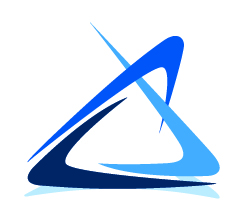 6.2 Appendix B. Facility Account Registration Form For use of MCES Industrial Online Reporting SystemUse this Facility Account Registration Form to submit a list of users that will be enrolling to use the MCES Industrial Online Reporting System to electronically view, prepare and/or submit data to MCES. MCES uses this form to manage user accounts and privileges for each facility.6.2.1 Facility Information6.2.2 User InformationThe following users will enroll and use the MCES Industrial Online Reporting System: Designate each user as a Responsible Official (RO) or Consultant (CO).  Only RO users can sign and submit reports. Each user designated as a Responsible Official must complete an MCES Electronic Signature Agreement (ESA) and send to MCES.  Each ESA must be submitted as a paper copy with a wet-ink signature. 6.2.3 Signatory Authority SignaturePlease activate the user account(s) identified above for the MCES Industrial Online Reporting System, which is associated with the above-listed facility.By submitting this form to MCES, I certify under penalty of law that I have personally examined and am familiar with the information submitted in this form, and I believe that the information is true, accurate and complete. I am aware that there are significant penalties for submitting false information, including the possibility of fines and imprisonment.Complete this form, save a copy for your records and mail to:MCES Industrial Online Reporting System Coordinator390 Robert Street North, St. Paul, MN 55101Permit No:Facility Name:Facility Address:City, State, Zip:Mailing Address:City, State, Zip:NameTitlePhone NumberEmail AddressROCONotes to MCES (optional): Legal Full Name (type or print)Official Title (type or print)SignatureDate